From All to Each and Every:Building a Consistent, Statewide Emphasis on Full Participation and EquitySession 422Evolving National Context for Full Participation and EquityTransforming the Workforce for Children Birth Through Age 8: A Unifying Foundation The Institute of Medicine’s seminal report supports building a workforce unified by the science of child development and early learning and the shared knowledge and competencies needed to provide consistent, high-quality support for the development and early learning of children from birth through age 8. Source: http://www.nationalacademies.org/hmd/Reports/2015/Birth-To-Eight.aspx Power to the ProfessionPower to the Profession is a national collaboration to define the early childhood profession by establishing a unifying framework for career pathways, knowledge, and competencies, qualifications, standards, and compensation. Sources: https://www.naeyc.org/our-work/initiatives/profession  https://www.naeyc.org/our-work/initiatives/profession/decision-cycles/power-profession-decision-cycles-3456 Draft Professional Standards and Competencies for Early Childhood EducatorsThe second public draft of this document includes references for each standard, a glossary, and, most importantly, a first draft of the leveling of the standards and competencies to the ECE I, II and III levels recommended in Power to the Profession. Source: https://www.naeyc.org/resources/position-statements/draft-professional-standards-competencies NAEYC Position Statement: Advancing Equity in Early Childhood Education Although equity and diversity are referenced in our NAEYC’S core values and beliefs, they have never had a separate position statement focused solely on these issues. Based on multiple drafts and significant feedback, this position statement was approved by the Governing Board in April 2019. Source: https://www.naeyc.org/resources/position-statements/equity-draft Culturally Responsive Teaching This document starts by defining culturally responsive teaching (CRT) and delineating the benefits to children and families that accrue from teachers who are prepared to implement CRT. Teacher competencies that promote CRT are spelled out and followed by an analysis of ways in which professional teaching standards are being used to build a diverse pool of educators who are prepared to demonstrate culturally responsive teaching. Author Jenny Muniz also shows how the teacher competencies in each state stack up and provides excerpts from excellent teaching standards to serve as models. Source: https://d1y8sb8igg2f8e.cloudfront.net/documents/Culturally_Responsive_Teaching_2019-03-28_130012.pdf The Vermont Guiding Principles1   Models of ChangeBradshaw, W. (2013). A framework for providing culturally responsive early intervention services. Young Exceptional Children, 16(1), 3-15. 1Bank Street Center on Culture, Race and Equity Model of Change1https://www.bankstreet.edu/our-work-with-schools-and-communities/bank-street-education-center/center-on-culture-race-equity/ccre-approach/Equity Action Framework: Racial Equity in Early Childhood System1http://buildinitiative.org/Portals/0/Uploads/Documents/Work/LearningCommunity/2017BUILDNationalMeeting/EquityActionFramework.pdf Building a Consistent, Statewide Emphasis on Full Participation and EquityVocabularyAll → Each and everyParents → Families or Parents and FamiliesInclusion → Full participationEarly Childhood InclusionEarly childhood inclusion embodies the values, policies, and practices that support the right of every infant and young child and his or her family, regardless of ability, to participate in a broad range of activities and contexts as full members of families, communities, and society. The desired results of inclusive experiences for children with and without disabilities and their families include a sense of belonging and membership, positive social relationships and friendships, and development and learning to reach their full potential. The defining features of inclusion that can be used to identify high quality early childhood programs and services are access, participation, and supports.Source: DEC/NAEYC. (2009). Early childhood inclusion: A joint position statement of the Division for Early Childhood (DEC) and the National Association for the Education of Young Children (NAEYC). Chapel Hill: The University of North Carolina, FPG Child Development Institute. http://npdci.fpg.unc.edu/resources/articles/Early_Childhood_InclusionNBCDI - Delivering on the Promise of Effective Early Childhood Education for Black Children: Eliminating Exclusionary Discipline and Concentrating on Inclusion https://tinyurl.com/y4wovfwv Personal/IndividualEquity Resources handout1Center for Equity & Excellence Community-Based Equity Audit http://ireeinc.com/file_download/f9e45cdd-8b0e-414b-bae0-8b1f85b54161ProfessionalEvidence for the Guiding Principles1The Right Stuff (listserv) - https://fpg.unc.edu/presentations/right-stuff Free annotated resource collections - https://fpg.unc.edu/presentations/vermont-resource-collections Personas - https://fpg.unc.edu/presentations/vermont-resource-collectionsListening to Family Stories1Institutional/SystemicProfessional Development – Master ClassesSystemicGuiding Principles on each tableEndorsementSTARS evolution (QRIS) processBuild into applicationsDISCUSSION: How can Vermont construct a QRIS system that advances equity for each and every child and family?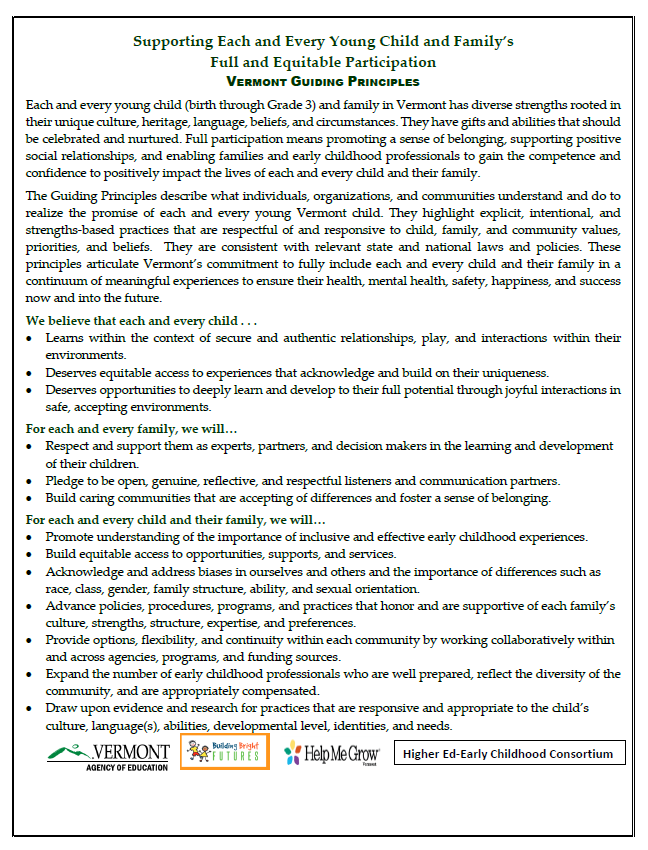 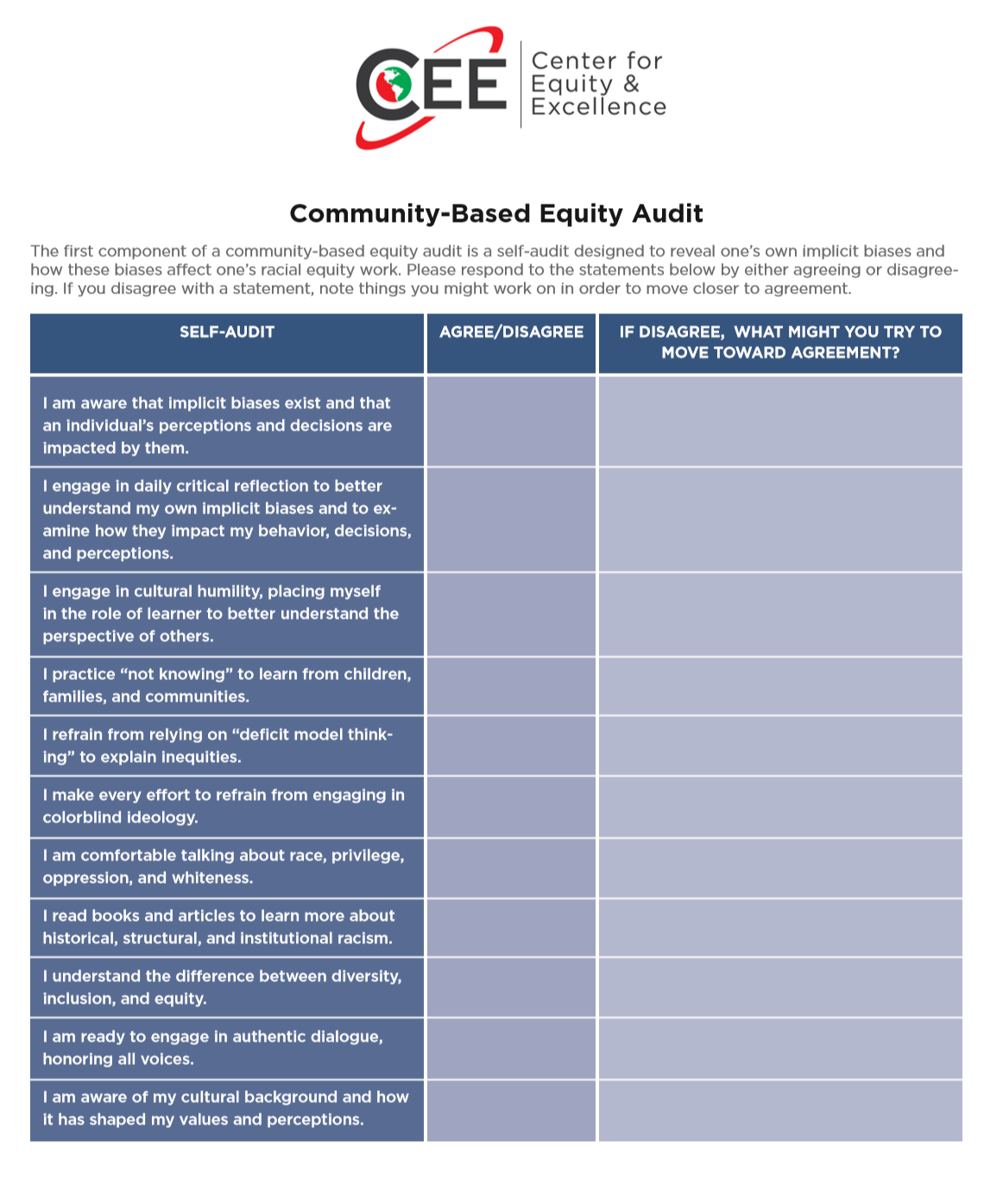 Center for Equity & Excellence Community-Based Equity Audit  http://ireeinc.com/file_download/f9e45cdd-8b0e-414b-bae0-8b1f85b54161 Amy BolgerVermont Child Development DivisionAmy.Bolger@vermont.gov Camille CatlettFPG Child Development Institutecamille.catlett@unc.eduMelissa Riegel-GarrettVermont Child Development Divisionmelissa.riegel-garrett@vermont.gov